piątek, 15 maja 2020TEMAT DNIA: Pomysłowy artysta.                                                        EDUKACJA POLONISTYCZNAMarcin Bzyk to bohater krótkiego komiksu o powstaniu jednej rzeźby. Obejrzyj obrazki i napisz w kolejnych okienkach historię powstawania rzeźby z krzesła lub przy każdym obrazku wymyśl, o czym myślał Marcin Bzyk tworząc rzeźbę. (ćw. pol.-społ. s 16). Wykonaj ćw. 4-5,  Piszę s.73                                                 EDUKACJA MATEMATYCZNO-PRZYRODNICZA Dzisiaj ćwiczymy dalej rozwiązywanie zadań tekstowych.Wykonaj zdania 1-5, Liczę s. 64 i 65.                                                 PLASTYKASpróbuj wykonać rzeźbę własnego pomysłu. Może być z materiałów, które znajdziesz w domu( np. ekologicznych) lub na spacerze. Możesz ją zrobić także z plasteliny, masy solnej lub gliny (jeśli masz taką możliwość). Zawsze zaskakujecie mnie swoimi  ciekawymi pomysłami. Teraz też na to liczę.  Efekty Waszej pracy chętnie zobaczę na zdjęciach. Przykładowe prace: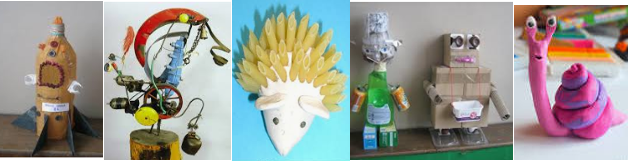 Przepis na masę solną: https://www.youtube.com/watch?v=ljIP06Xfbpg                                                             MUZYKA       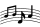 Spróbujcie teraz odgadnąć zagadkę: Co to za instrument duże pudło ma? Gdy uderzysz w strunę, niskie dźwięki gra.     Tak to kontrabas.Kontrabas to największy instrument smyczkowy. Muzyk grający na kontrabasie to kontrabasista. Kontrabasista gra, pocierając smyczkiem o struny lub szarpiąc je palcami. Kontrabas składa się z wielkiego pudła rezonansowego w kształcie litery „f”. Pod strunami nie ma progów, takich jak np. w gitarze. Na samej górze instrumentu znajduje się główka w kształcie ślimaka. Instrument posiada cztery struny. Posłuchajcie brzmienia różnych instrumentów. Czy wśród nich jest kontrabas?    https://www.youtube.com/watch?v=MadTiSUv4Jo                  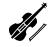 PAMIĘTAJ-o codziennym czytaniu w czasie wolnym. 
- o samodzielnej i starannej pracy oraz o porządkowaniu miejsca pracy, po jej wykonaniu. Dziękuję za przesłane zdjęcia Waszych prac i zadań. Jestem z Was dumna. Życzę miłego weekendu. Pozdrawiam serdecznie Was i Waszych bliskich. Aleksandra Szafron😊                                                        JĘZYK ANGIELSKIWitam serdecznie! 
Dziś kolejne zadania utrwalające słownictwo opisujące zajęcia wykonywane w czasie wolnym. 
Zad.1.
Proszę popatrzeć na obrazki, podążać po śladzie  i zapisać zdania, o tym jakie zajęcia mają dziewczynka i chłopiec :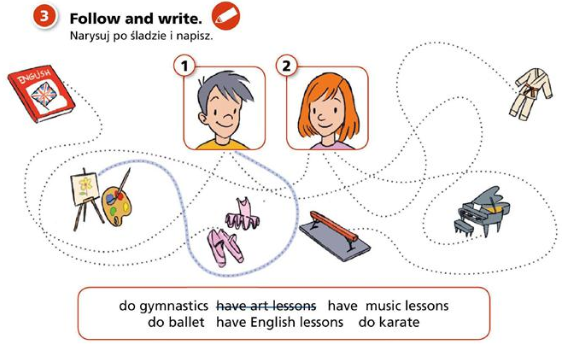 